PIANO DIDATTICO PERSONALIZZATOPER ALUNNI CON DSA[Legge 170/2010; D.M. del 12/07/2011 con Linee guida per diritto studenti con DSA; Direttiva ministeriale sui BES del 27/12/2012; C.M. del 6/3/2013; Nota ministeriale 2563/2013]  A.S. ______________________________________________  Alunno __________________________________________  Scuola __________________________________________  classe ________ sez. _________DATI PERSONALI Cognome _____________________________ Nome ___________________________________ Luogo di nascita ___________________________________ data di nascita ________________ Residente in via/piazza ____________________________________n _______ Cap ________località ______________________________ Tel. (padre/madre) _______________________ CURRICULUM SCOLASTICO INFORMAZIONI SANITARIE La diagnosi clinica ASP n. / Distretto____________________________ Data rilascio_________________________Disturbi Specifici dell’Apprendimento certificati _____________________________________Esperto/i ASP di riferimento (nome e cognome) ______________________________________Qualifica (neuropsichiatra, psicologo...) ____________________________________________PROFILO DELL’ALUNNOLE ABILITÀ STRUMENTALILA LETTURA – DISLESSIAEntità del disturbo certificato:  ❐  CPR = Criterio Pienamente Raggiunto (nella norma) ❐  PS = prestazione Sufficiente (nella norma) ❐  RA = Richiesta di Attenzione (sotto la norma) ❐  RII = Richiesta di Intervento Immediato (fascia clinica)LA SCRITTURA - LA DISGRAFIAEntità del disturbo certificato:  ❐  CPR = Criterio Pienamente Raggiunto (nella norma) ❐  PS = prestazione Sufficiente (nella norma) ❐  RA = Richiesta di Attenzione (sotto la norma) ❐  RII = Richiesta di Intervento Immediato (fascia clinica)Carattere utilizzato:    stampato maiuscolo ❐       stampato minuscolo ❐       corsivo ❐LA SCRITTURA - LA DISORTOGRAFIAEntità del disturbo certificato:  ❐  CPR = Criterio Pienamente Raggiunto (nella norma) ❐  PS = prestazione Sufficiente (nella norma) ❐  RA = Richiesta di Attenzione (sotto la norma)  RII = Richiesta di Intervento Immediato (fascia clinica)LA DISCALCULIAEntità del disturbo certificato:  ❐  CPR = Criterio Pienamente Raggiunto (nella norma) ❐  PS = prestazione Sufficiente (nella norma) ❐  RA = Richiesta di Attenzione (sotto la norma)  RII = Richiesta di Intervento Immediato (fascia clinica)STRATEGIE UTILIZZATE NELLO STUDIO - STILI COGNITIVIInformazioni fornite dai genitori sullo studente e sulla sua vita extrascolastica (abitudini, interessi, uso del tempo) [facoltativa]____________________________________________________________________________________________________________________________________________________________________________________________________________________________________________________________________________________________________STRUMENTI COMPENSATIVIMISURE DISPENSATIVE E INTERVENTI DI INDIVIDUALIZZAZIONEULTERIORI MISURE DISPENSATIVEVERIFICA E VALUTAZIONEIL PATTO SCUOLA – FAMIGLIAGli impegni della ScuolaSull’attuazione del Piano Didattico Personalizzato: i docenti si impegnano a guidare l'alunno in un percorso volto a far emergere le sue potenzialità e fargli conseguire le mete prefissate, nei modi e secondo le attività indicate nel PDP; si impegnano inoltre a utilizzare gli strumenti compensativi e le misure dispensative individuate. Si impegnano a verificare periodicamente l’andamento scolastico dell’alunno e l’efficacia del Piano didattico personalizzato, nelle normali attività di valutazione scolastica ed in incontri specifici con i genitori dell’alunno e gli operatori esterni alla scuola, coinvolti nel processo di inclusione. Sui compiti a casa: i docenti si impegnano ad assegnare compiti a casa adeguati alle capacità dell’alunno; programmati fra le varie discipline; distribuiti in maniera omogenea nell’arco della settimana; trascritti sul diario, in maniera completa e corretta; ridotti come quantità. I compiti saranno corretti in maniera puntuale e sistematica. Gli impegni della famiglia Il sostegno motivazionale: I genitori si impegnano a guidare il figlio nell'accettazione consapevole delle sue difficoltà; nella valorizzazione delle competenze possedute; nel conseguimento di un sempre maggiore grado di autonomia. Le modalità di aiuto nell’esecuzione dei compiti a casa: Lo studente, a casa, è seguito nello studio dalle seguenti persone: ________________________________________________ _______________________________________________________________________________per le seguenti attività: __________________________________________________________ _______________________________________________________________________________ utilizzando le seguenti modalità: _________________________________________________________________________________________________________________________________ L’utilizzo degli strumenti compensativi A casa saranno utilizzati i seguenti strumenti compensativi: ___________________________ _______________________________________________________________________________ Altre informazioni utili __________________________________________________________ _______________________________________________________________________________I genitori si impegnano inoltre a controllare che il figlio esegua i compiti assegnati e che porti a scuola il materiale didattico richiesto dai docenti. FIRME DEL PIANO DIDATTICO PERSONALIZZATOIl sottoscritto ___________________________________________________________ genitore ai sensi del D.Lgs. n. 196/2003 e ss.mm.ii., autorizza il trattamento dei dati per finalità istituzionali.Data 	_______________________	 Firma del genitore ________________________________Per ricevuta copia del Piano didattico personalizzatoData 	_______________________	 Firma del genitore ________________________________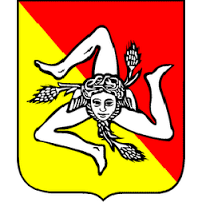 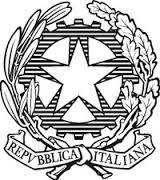 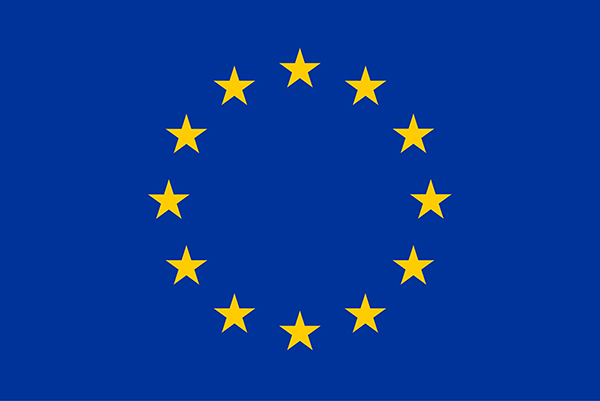 ISTITUTO COMPRENSIVOSANTA CATERINA - RESUTTANOVia N. Sauro N. 51 - 93018 S. Caterina Vill.sa (CL)
Tel. 0934679657 - Fax. 0934679702 - Cod. Fisc.: 92028510854Cod. Mecc.: CLIC807003 e-mail: clic807003@pec.istruzione.itSito web: http://icsscr.gov.it/ISTITUTO COMPRENSIVOSANTA CATERINA - RESUTTANOVia N. Sauro N. 51 - 93018 S. Caterina Vill.sa (CL)
Tel. 0934679657 - Fax. 0934679702 - Cod. Fisc.: 92028510854Cod. Mecc.: CLIC807003 e-mail: clic807003@pec.istruzione.itSito web: http://icsscr.gov.it/ISTITUTO COMPRENSIVOSANTA CATERINA - RESUTTANOVia N. Sauro N. 51 - 93018 S. Caterina Vill.sa (CL)
Tel. 0934679657 - Fax. 0934679702 - Cod. Fisc.: 92028510854Cod. Mecc.: CLIC807003 e-mail: clic807003@pec.istruzione.itSito web: http://icsscr.gov.it/A.S.Scuola frequentataclasseAnnotazioni(frequenza regolare/irregolare, problemi emersi)Capacità di lettura. Legge:SiNosingole lettere ❐❐sillabe semplici ❐❐sillabe complesse ❐❐parole mono/bi/tri e polisillabiche ❐❐intere frasi ❐❐brani brevi ❐❐brani di media lunghezza ❐❐brani lunghi ❐❐Altre caratteristiche nelle capacità di lettura da indicare___________________________________________________________________❐❐Modalità. Legge:SiNoin maniera lenta (fonema per fonema, sillaba per sillaba) ❐❐in maniera imprecisa (le parole sono lette partendo da alcuni indizi, ad es. dalle lettere iniziali)❐❐in maniera intuitiva indovinando le parole ❐❐in maniera veloce ❐❐Altre caratteristiche sulle modalità di lettura da indicare❐❐Correttezza. Presenta come errori ricorrenti:SiNoscarso riconoscimento dei grafemi diversi solo per l’orientamento spaziale: p/q/; b/d ❐❐scarso riconoscimento di fonemi simili: f/v; /t/d; /l/r ❐❐inversioni di grafemi e sillabe (sefamoro per semaforo; li invece che il; al invece che la) ❐❐omissioni di grafemi e sillabe (fote invece che fonte; nula invece che nuvola) ❐❐salti di parole e salti da un rigo all’altro ❐❐errori di punteggiatura ❐❐Comprensione. Capisce il significato:SiNodi semplici frasi❐❐di brevi brani❐❐di brani con media lunghezza❐❐di brani lunghi❐❐Altre caratteristiche della comprensione da indicare  ❐❐Grafia. Qualità del tratto:SiNopressato (grafia calcata, contratta, inclinata, rigida, con direzione irregolare)❐❐fluido (grafia allargata, allentata, con difficoltà a mantenere la linea, a rispettare i margini)❐❐impulsivo (grafia precipitosa, a scatti, con frequenti interruzioni)❐❐maldestro (grafia pesante, dimensioni delle lettere irregolari, unione inadeguata dei grafemi)❐❐Altre caratteristiche del tratto da indicare❐❐Capacità di scrittura. Scrive: SiNosillabe semplici❐❐sillabe complesse❐❐singole parole❐❐frasi brevi❐❐frasi lunghe❐❐brani brevi❐❐brani di media lunghezza❐❐Modalità di scrittura:SiNoè capace di copiare❐❐scrive sotto dettatura❐❐riesce a scrivere da solo❐❐Correttezza. Presenta come errori ricorrenti: SiNoerrori fonologici: omissioni, sostituzioni, inversioni...❐❐errori fonetici: doppie, accenti...❐❐errori ortografici nell’uso dell'h, degli apostrofi, degli accenti...❐❐errori semantico - lessicali (ad es. l'ago/lago...) ❐❐Capacità di base:SiNoriconosce i simboli numerici❐❐associa il simbolo alla quantità❐❐sa comporre, scomporre e comparare quantità❐❐conosce il valore posizionale delle cifre❐❐esegue seriazioni e classificazioni❐❐risolve problemi❐❐Ulteriori capacità di base evidenziate nel settore logico- matematico. Specificare:❐❐Difficoltà nel calcolo orale:SiNonell’uso di strategie di calcolo❐❐nell’uso delle routine procedurali del calcolo❐❐a ricordare le tabelline❐❐Ulteriori difficoltà evidenziate nel calcolo orale. Specificare:__________________________________________________________________❐❐Difficoltà nel calcolo scritto:SiNoa mettere in colonna i numeri❐❐ad eseguire le quattro operazioni❐❐Ulteriori difficoltà evidenziate nel calcolo scritto. Specificare:___________________________________________________________________❐❐È autonomo nello svolgimento dei compiti assegnatiSi  ❐         No  ❐Si  ❐         No  ❐Sottolinea frasi e parole-chiave; evidenzia i passaggi più importanti (stile visivo) Sottolinea frasi e parole-chiave; evidenzia i passaggi più importanti (stile visivo) ❐Ascolta le lezioni, legge ad alta voce, parla fra sé e sé mentre studia (stile uditivo) Ascolta le lezioni, legge ad alta voce, parla fra sé e sé mentre studia (stile uditivo) ❐Utilizza immagini, mappe, internet e simili per acquisire informazioni (stile verbale/non verbale) Utilizza immagini, mappe, internet e simili per acquisire informazioni (stile verbale/non verbale) ❐Prende appunti, costruisce schemi di ciò che ha studiato (stile riflessivo) Prende appunti, costruisce schemi di ciò che ha studiato (stile riflessivo) ❐Manipola oggetti, utilizza la sperimentazione concreta (stile pragmatico) Manipola oggetti, utilizza la sperimentazione concreta (stile pragmatico) ❐Alfabetiere e tabella dei caratteri (nelle classi della scuola primaria ) ❐Schemi, mappe concettuali, tabelle, grafici, formulari ❐Tavola pitagorica e tabelle con formule ❐Tabella delle misure e delle formule geometriche❐Calcolatrice/computer con foglio di calcolo ❐Il computer con la videoscrittura ed il correttore ortografico ❐Libri digitali, vocabolario multimediale e software didattici (anche free)❐Registratore❐Sintesi vocale❐Utilizzo di computer e tablet (possibilmente con stampante) ❐Utilizzo di programmi di video-scrittura con correttore ortografico vocale e con tecnologie di sintesi vocale per le lingue straniere❐Utilizzo di risorse audio (file audio digitali, audiolibri...). ❐Utilizzo del registratore digitale o di altri strumenti di registrazione per uso personale ❐Utilizzo di foglio di calcolo con calcolatrice vocale❐Utilizzo di schemi, tabelle, mappe e diagrammi di flusso come supporto durante compiti e verifiche scritte ❐Utilizzo di formulari e di schemi e/o mappe delle varie discipline scientifiche come supporto durante compiti e verifiche scritte ❐Utilizzo di mappe e schemi durante le interrogazioni, eventualmente anche su supporto digitalizzato (presentazioni multimediali), per facilitare il recupero delle informazioni ❐Utilizzo di dizionari digitali (cd rom, risorse on line) ❐Utilizzo di software didattici e compensativi (free e/o commerciali) ❐Altro: ________________________________________________________________________________________________________________________________________________________________________________________________________________❐Dispensa dalla lettura ad alta voce in classe ❐Dispensa dall’uso dei quattro caratteri di scrittura nelle prime fasi dell’apprendimento ❐Dispensa dall’uso del corsivo e dello stampato minuscolo ❐Dispensa dalla scrittura sotto dettatura di testi e/o appunti ❐Dispensa dal ricopiare testi o espressioni matematiche dalla lavagna ❐Dispensa dallo studio mnemonico delle tabelline, delle forme verbali, delle poesie ❐Dispensa dall’utilizzo di tempi di esecuzione standard ❐Riduzione delle consegne senza modificare le competenze da acquisire❐Dispensa da un eccessivo carico di compiti con riadattamento e riduzione delle pagine da studiare, senza modificare gli obiettivi di apprenderento❐Dispensa dalla sovrapposizione di compiti e interrogazioni di più materie ❐Dispensa dallo studio della lingua straniera in forma scritta❐Dispensa parziale dallo studio della lingua straniera in forma scritta, che verrà valutata in percentuale minore rispetto all’orale non considerando errori ortografici e di spelling Integrazione dei libri di testo con appunti su supporto registrato, digitalizzato o cartaceo stampato sintesi vocale, mappe, schemi, formulari, senza sovrastarico di lavoro❐Accordo sulle modalità e i tempi delle verifiche scritte con possibilità di utilizzare supporti multimediali ❐Accordo sui tempi e sulle modalità delle interrogazioni ❐Nelle verifiche, riduzione e adattamento del numero degli esercizi senza modificare gli obiettivi ❐Nelle verifiche scritte, utilizzo di domande a risposta multipla e (con possibilità di completamento e/o arricchimento con una discussione orale) riduzione al minimo delle domande a risposte aperte ❐Lettura delle consegne degli esercizi e/o fornitura, durante le verifiche, di prove su supporto digitalizzato leggibili dalla sintesi vocale ❐Parziale sostituzione o completamento delle verifiche scritte con prove orali consentendo l’uso di schemi riadattati e/o mappe durante l’interrogazione ❐Controllo, da parte dei docenti, della gestione del diario (corretta trascrizione di compiti/avvisi) ❐Valutazione dei procedimenti e non dei calcoli nella risoluzione dei problemi ❐Valutazione del contenuto e non degli errori ortografici ❐Altro:❐AREA LINGUISTICAInglese: Dispensa dalle prove scritte: Si  ❐         No  ❐II lingua comunitaria:Dispensa dalle prove scritte: Si  ❐         No  ❐ 1MODALITÀMODALITÀEffettuare compiti ed interrogazioni programmate, indicando il giorno in cui saranno svolti e anticipando gli argomenti delle prove, in modo da consentire un’adeguata preparazione ❐Trasformare i compiti scritti in prove a carattere orale, in una logica di compensazione collegata alle difficoltà derivanti dal disturbo sofferto dall’alunno ❐Utilizzare prove oggettive a scelta multipla o vero/falso; esercizi a completamento; prove adattate di comprensione e produzione. ❐Assegnare tempi più lunghi per lo svolgimento delle verifiche❐Utilizzare strumenti compensativi per rendere più facili le prove scritte e orali❐Assegnare tempi più lunghi nell’esecuzione delle prove scritte della prova Invalsi e degli esami di Stato, nella classe terza, terminale del I ciclo di istruzione ❐Privilegiare l’utilizzo di prove informatizzate e trasferite su supporto informatico, per sostenere la prova nazionale Invalsi❐CRITERICRITERIEffettuare valutazioni degli elaborati scritti più attente ai contenuti che non alla correttezza formale. ❐Effettuare le valutazioni dei risultati conseguiti nelle varie aree disciplinari sulla base dei “traguardi dello sviluppo” raggiunti e definiti in ciascuna di essa❐Assegnare votazioni che tengano conto dell’impegno profuso dall’alunno e dei progressi compiuti dall’inizio del percorso scolastico ❐Altri criteri di verifica. Specificare: __________________________________________________________________________________________________________________________________________❐Insegnanti di classe Insegnanti di classe Insegnanti di classe Insegnanti di classe Insegnanti di classe Nome e cognomeFirmeNome e cognomeNome e cognomeFirmeInsegnanti esterni al Consiglio di classe/interclasse/intersezione che intervengono nell’attuazione del PDPInsegnanti esterni al Consiglio di classe/interclasse/intersezione che intervengono nell’attuazione del PDPInsegnanti esterni al Consiglio di classe/interclasse/intersezione che intervengono nell’attuazione del PDPInsegnanti esterni al Consiglio di classe/interclasse/intersezione che intervengono nell’attuazione del PDPInsegnanti esterni al Consiglio di classe/interclasse/intersezione che intervengono nell’attuazione del PDPNome e cognome Nome e cognome Nome e cognome Firme Firme Referente di Istituto per gli studenti con DSA Referente di Istituto per gli studenti con DSA Referente di Istituto per gli studenti con DSA Referente di Istituto per gli studenti con DSA Referente di Istituto per gli studenti con DSA Nome e cognome Nome e cognome Nome e cognome Firme Firme Genitori Genitori Genitori Genitori Genitori Nome e cognome Nome e cognome Nome e cognome Firme Firme Data Data Data Dirigente scolastico Dirigente scolastico Dirigente scolastico Dirigente scolastico Dirigente scolastico Nome e cognome Nome e cognome Nome e cognome Firme Firme Dott.ssa Claudia S. AmicoDott.ssa Claudia S. AmicoDott.ssa Claudia S. Amico